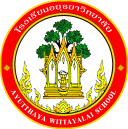 กิจกรรม สระว่ายน้ำโรงเรียนอยุธยาวิทยาลัย ปีการศึกษา 2562ชื่อกิจกรรม : กิจกรรมจัดซื้อของสระว่ายน้ำความสอดคล้องกับยุทธศาสตร์ กลยุทธ์ และนโยบาย :ยุทธศาสตร์ชาติ 20 ปี (พ.ศ.2560-2579) ด้านที่ 3	ยุทธศาสตร์กระทรวงศึกษาธิการ ฉบับที่ 12 ปีการศึกษา 2560-2564  ข้อที่ 6	กลยุทธ์ของ สพฐ. ข้อที่ 5	ยุทธศาสตร์ สพม. เขต 3  ข้อที่ 6เกณฑ์คุณภาพโรงเรียนมาตรฐานสากล ข้อที่ 3	มาตรฐานการประกันคุณภาพภายใน  มาตรฐานที่ 2  กลยุทธ์ของโรงเรียนอยุธยาวิทยาลัย ปีการศึกษา 2562-2564 ข้อที่ 6โครงการหลักของโรงเรียน โครงการที่ 8  ตัวชี้วัดที่ 8.1  8.2  8.3    ลักษณะกิจกรรม :    กิจกรรมต่อเนื่อง   กิจกรรมใหม่	ชื่อผู้รับผิดชอบกิจกรรม : นายพิภพ   วัดกิ่งกลุ่มบริหารงานที่รับผิดชอบ : กลุ่มบริหารงานทั่วไป1.  หลักการและเหตุผล	กิจกรรมจัดซื้อของสระว่ายน้ำถือสิ่งที่สำคัญและจำเป็นอย่างยิ่งสำหรับสระว่ายน้ำ จึงจำเป็นต้องดำเนินการในส่วนนี้ เพราะหากจัดซื้อสารเคมีหรือวัสดุอุปกรณ์ต่างๆ ที่มีไม่เพียงพอและไม่มีคุณภาพอาจทำให้น้ำในสระไม่ได้คุณภาพและเสียหาย ซึ่งจะมีผลต่อการใช้ในการเรียนการสอนและการแข่งขันกีฬาว่ายน้ำ ทางงานสระว่ายน้ำจึงจัดกิจกรรมนี้ขึ้นเพื่อดูแลสระว่ายน้ำให้เกิดคุณภาพและมีประสิทธิภาพอย่างสูงสุด2.  วัตถุประสงค์   	- เพื่อดูแลรักษาน้ำและสถานที่ในมุมต่างๆ ของสระว่ายน้ำ	- เพื่อให้นักเรียนและครูบุคลากรในโรงเรียนได้ใช้สระว่ายน้ำที่มีคุณภาพ3.  ตัวชี้วัดความสำเร็จ8.1 ร้อยละ 80 ของครูและนักเรียนที่มีความพึงพอใจในระดับดี ต่อสิ่งอำนวยความสะดวกในการจัดการเรียนการสอน8.2 ร้อยละ 80 ของแหล่งเรียนรู้ ที่เอื้อต่อการเรียนรู้และได้มาตรฐานตามที่กำหนด8.3 ร้อยละ 80 ของห้องเรียนและห้องปฏิบัติการที่มีความพร้อม  ด้านสิ่งอำนวยความสะดวกพื้นฐาน4. เป้าหมาย/ ผลผลิต 	4.1  เชิงปริมาณ4.1.1 นักเรียนได้พัฒนาประสิทธิภาพทักษะการว่ายน้ำร้อยละ 80		4.1.2 นักเรียนและบุคลากรในโรงเรียนใช้สระว่ายน้ำได้ตลอดเวลา ร้อยละ 80	4.2  เชิงคุณภาพ4.2.1 มีอุปกรณ์เพียงพอสำหรับพัฒนา การเรียน การฝึกว่ายน้ำอย่างมีประสิทธิภาพ4.2.2 นักเรียนและบุคลากรในโรงเรียนสามารถว่ายน้ำได้เพื่อชีวิตและการออกกำลังกายเพื่อพัฒนาสมรรถภาพทางกายให้อยู่ในเกณฑ์มาตรฐาน5. สถานที่ดำเนินการ	โรงเรียนอยุธยาวิทยาลัย6. ระยะเวลาดำเนินงาน	16 พฤษภาคม 2562 –  31 มีนาคม 25637. ขั้นตอนการดำเนินกิจกรรม8. งบประมาณดำเนินการ      รวมทั้งสิ้น	239,514 บาท    โดยแบ่งเป็น	   งบอุดหนุนรายหัว				จำนวน...........................บาท		   งบพัฒนาผู้เรียน				จำนวน...........................บาท		   เงิน บ.ก.ศ.					จำนวน	239,514       บาท		   งบประมาณอื่น โปรดระบุ            		จำนวน...........................บาท   9. การติดตามและประเมินผล10.  ผลที่คาดว่าจะได้รับ	- นักเรียนและบุคลากรในโรงเรียนได้ใช้สระว่ายน้ำที่มีคุณภาพ	- สระว่ายน้ำมีสารเคมีและวัสดุอุปกรณ์ต่างๆ ใช้อย่างเพียงพอและมีประสิทธิภาพประมาณการงบประมาณที่ใช้ชื่อกิจกรรม จัดซื้อของสระว่ายน้ำงานสระว่ายน้ำที่ขั้นตอนการดำเนินกิจกรรมงบประมาณงบประมาณงบประมาณงบประมาณงบประมาณระยะเวลาดำเนินการชื่อผู้รับผิดชอบที่ขั้นตอนการดำเนินกิจกรรมอุดหนุน     รายหัว(บาท)พัฒนาผู้เรียน(บาท)บ.ก.ศ.(บาท)อื่นๆ ระบุ  (บาท)รวม(บาท)ระยะเวลาดำเนินการชื่อผู้รับผิดชอบ1.Plan (วางแผน)Plan (วางแผน)Plan (วางแผน)Plan (วางแผน)Plan (วางแผน)Plan (วางแผน)Plan (วางแผน)Plan (วางแผน)1.ประชุมผู้เกี่ยวข้องวางแผนการดำเนินการ-----พ.ค. 62นายพิภพ วัดกิ่ง2.Do (ปฏิบัติตามแผน)Do (ปฏิบัติตามแผน)Do (ปฏิบัติตามแผน)Do (ปฏิบัติตามแผน)Do (ปฏิบัติตามแผน)Do (ปฏิบัติตามแผน)Do (ปฏิบัติตามแผน)Do (ปฏิบัติตามแผน)2.ดำเนินการจัดกิจกรรมจัดจ้างเจ้าหน้าที่ดูแลสระว่ายน้ำ--239,514-239,514พ.ค. 62-มี.ค.  63นายพิภพ วัดกิ่ง3.Check (ตรวจสอบการปฏิบัติตามแผน)Check (ตรวจสอบการปฏิบัติตามแผน)Check (ตรวจสอบการปฏิบัติตามแผน)Check (ตรวจสอบการปฏิบัติตามแผน)Check (ตรวจสอบการปฏิบัติตามแผน)Check (ตรวจสอบการปฏิบัติตามแผน)Check (ตรวจสอบการปฏิบัติตามแผน)Check (ตรวจสอบการปฏิบัติตามแผน)3.ทำแบบสอบถามความพึงพอใจการใช้สระน้ำ-----ม.ค. 63นายพิภพ วัดกิ่ง4.Act (ปรับปรุงแก้ไข)Act (ปรับปรุงแก้ไข)Act (ปรับปรุงแก้ไข)Act (ปรับปรุงแก้ไข)Act (ปรับปรุงแก้ไข)Act (ปรับปรุงแก้ไข)Act (ปรับปรุงแก้ไข)Act (ปรับปรุงแก้ไข)4.นำผลที่ได้จากการสอบถามมาวางแผนการพัฒนาในปีการศึกษาถัดไป-----มี.ค.  63นายพิภพ วัดกิ่ง5.สรุปกิจกรรมและรายงานผลสรุปกิจกรรมและรายงานผลสรุปกิจกรรมและรายงานผลสรุปกิจกรรมและรายงานผลสรุปกิจกรรมและรายงานผลสรุปกิจกรรมและรายงานผลสรุปกิจกรรมและรายงานผลสรุปกิจกรรมและรายงานผลจัดทำรายงานสรุปผลการจัดกิจกรรม-----ภายใน 15 วัน หลังจบกิจกรรมนายพิภพ วัดกิ่งรวมรวม--239,514-239,514ตัวชี้วัดความสำเร็จวิธีวัดและประเมินผลเครื่องมือวัดและประเมินผลผู้รับผิดชอบ8.1 ร้อยละ 80 ของครูและนักเรียนที่มีความพึงพอใจในระดับดี ต่อสิ่งอำนวยความสะดวกในการจัดการเรียนการสอน8.2 ร้อยละ 80 ของแหล่งเรียนรู้ ที่เอื้อต่อการเรียนรู้และได้มาตรฐานตามที่กำหนด8.3 ร้อยละ 80 ของห้องเรียนและห้องปฏิบัติการที่มีความพร้อม  ด้านสิ่งอำนวยความสะดวกพื้นฐานใช้แบบสำรวจความคิดเห็นแบบสำรวจความคิดเห็นนายพิภพวัดกิ่งผู้เสนอกิจกรรมผู้ตรวจกิจกรรมลงชื่อ................................................( นายพิภพ     วัดกิ่ง )ตำแหน่ง ครูลงชื่อ ......................................................     (นายเศรษฐพงษ์    จันทร์แก้ว)เจ้าหน้าที่แผนงานสระว่ายน้ำหัวหน้าโครงการหลักหัวหน้าโครงการหลักลงชื่อ.................................................( นายวสุธา  ธรรมประสิทธิ์  )หัวหน้ากลุ่มงานบริหารทั่วไปลงชื่อ.................................................( นายวสุธา  ธรรมประสิทธิ์  )หัวหน้ากลุ่มงานบริหารทั่วไปผู้เห็นชอบโครงการผู้เห็นชอบโครงการลงชื่อ ....................................................(นายสมศักดิ์   งามสมเกล้า)รองผู้อำนวยการกลุ่มบริหารงานทั่วไปลงชื่อ ....................................................(นายสมศักดิ์   งามสมเกล้า)รองผู้อำนวยการกลุ่มบริหารงานทั่วไปหัวหน้างานแผนงานหัวหน้างานแผนงานลงชื่อ.................................................(นายสรรพสิทธิ์  โกศล)หัวหน้างานนโยบายและแผนงาน    ลงชื่อ.................................................(นายสรรพสิทธิ์  โกศล)หัวหน้างานนโยบายและแผนงาน    ผู้ตรวจสอบงบประมาณผู้ตรวจสอบงบประมาณลงชื่อ ....................................................(นายสมใจ  พัฒน์วิชัยโชติ)รองผู้อำนวยการกลุ่มบริหารงบประมาณลงชื่อ ....................................................(นายสมใจ  พัฒน์วิชัยโชติ)รองผู้อำนวยการกลุ่มบริหารงบประมาณผู้อนุมัติโครงการผู้อนุมัติโครงการ(    )  อนุมัติ               (    )  ไม่อนุมัติลงชื่อ .........................................................(นายวรากร  รื่นกมล)ผู้อำนวยการโรงเรียนอยุธยาวิทยาลัย(    )  อนุมัติ               (    )  ไม่อนุมัติลงชื่อ .........................................................(นายวรากร  รื่นกมล)ผู้อำนวยการโรงเรียนอยุธยาวิทยาลัย1.จัดซื้อสารเคมีเพื่อดูแลรักษาน้ำ1.จัดซื้อสารเคมีเพื่อดูแลรักษาน้ำ1.จัดซื้อสารเคมีเพื่อดูแลรักษาน้ำ1.จัดซื้อสารเคมีเพื่อดูแลรักษาน้ำ1.จัดซื้อสารเคมีเพื่อดูแลรักษาน้ำ1.จัดซื้อสารเคมีเพื่อดูแลรักษาน้ำที่รายการจำนวนหน่วยราคาต่อหน่วยรวมเป็นเงินประเภทของงบประมาณที่ใช้1.จัดซื้อคลอรีน  บรรจุ 50 กก.30 ถัง4,494.00 บาท134,820.00 บาทบกศ.2.จัดซื้อกรดเกลือ บรรจุ 20 กก.60 ถัง695.50 บาท 41,730.00 บาทบกศ.3.โซดาแอช  บรรจุ 40 กก.10 ถุง1284.0012,840.00บกศ.4.น้ำยาเร่งตกตะกอน บรรจุ 20 กก.6 ถัง2354.0014,124.00บกศ.5.จัดซื้อคอบเปอร์ ( ถุงละ 25 กก. )2 ถุง5,000.00 บาท10,000.00 บาทบกศ.รวมเงิน  (สองแสนหนึ่งหมื่นสามพันห้าร้อยสิบสี่บาทถ้วน)รวมเงิน  (สองแสนหนึ่งหมื่นสามพันห้าร้อยสิบสี่บาทถ้วน)รวมเงิน  (สองแสนหนึ่งหมื่นสามพันห้าร้อยสิบสี่บาทถ้วน)รวมเงิน  (สองแสนหนึ่งหมื่นสามพันห้าร้อยสิบสี่บาทถ้วน)213,514.00บกศ.2.จัดซื้อน้ำยาล้างห้องน้ำ2.จัดซื้อน้ำยาล้างห้องน้ำ2.จัดซื้อน้ำยาล้างห้องน้ำ2.จัดซื้อน้ำยาล้างห้องน้ำ2.จัดซื้อน้ำยาล้างห้องน้ำ2.จัดซื้อน้ำยาล้างห้องน้ำที่รายการจำนวนหน่วยราคาต่อหน่วยรวมเป็นเงินประเภทของงบประมาณที่ใช้1.น้ำยากัดสนิม24 แกลลอน100.00 บาท2,400.00 บาทบกศ.2.น้ำยาเอนกประสงค์24 แกลลอน212.50 บาท5,100.00 บาทบกศ.3.ถุงขยะดำ50 ก.ก.50.00 บาท2,500.00 บาทรวมเงิน  (หนึ่งหมื่นบาทถ้วน)รวมเงิน  (หนึ่งหมื่นบาทถ้วน)รวมเงิน  (หนึ่งหมื่นบาทถ้วน)รวมเงิน  (หนึ่งหมื่นบาทถ้วน)10,000.00บกศ.3.จัดซื้อครุภัณฑ์ประจำสระว่ายน้ำ3.จัดซื้อครุภัณฑ์ประจำสระว่ายน้ำ3.จัดซื้อครุภัณฑ์ประจำสระว่ายน้ำ3.จัดซื้อครุภัณฑ์ประจำสระว่ายน้ำ3.จัดซื้อครุภัณฑ์ประจำสระว่ายน้ำ3.จัดซื้อครุภัณฑ์ประจำสระว่ายน้ำที่รายการจำนวนหน่วยราคาต่อหน่วยรวมเป็นเงินประเภทของงบประมาณที่ใช้1.จัดซื้อท่อน้ำทิ้ง36 อัน150.00 บาท5,400.00 บาทบกศ.2.จัดซื้อก๊อกน้ำ 6 หุน 10 อัน160.00 บาท1,600.00 บาทบกศ.3.จัดซื้อสายยางรดน้ำต้นไม้ขนาด 5 หุน 1 ม้วนยาว 20เมตร  (ใยแก้วเขียว-นิ่ม)4 ม้วน500.00 บาท2,000.00 บาทบกศ.4.จัดซื้อสายไฟฟ้าอ่อนขนาด 21.5(1 ม้วนยาว 90 เมตร )4 ม้วน1,300.00 บาท5,2000.00 บาทบกศ.5.ไม้กวาดแข็ง30 อัน60.00 บาท1,800.00 บาทบกศ.รวมเงิน  (หนึ่งหมื่นหกพันบาทถ้วน)รวมเงิน  (หนึ่งหมื่นหกพันบาทถ้วน)รวมเงิน  (หนึ่งหมื่นหกพันบาทถ้วน)รวมเงิน  (หนึ่งหมื่นหกพันบาทถ้วน)16,000.00บกศ.